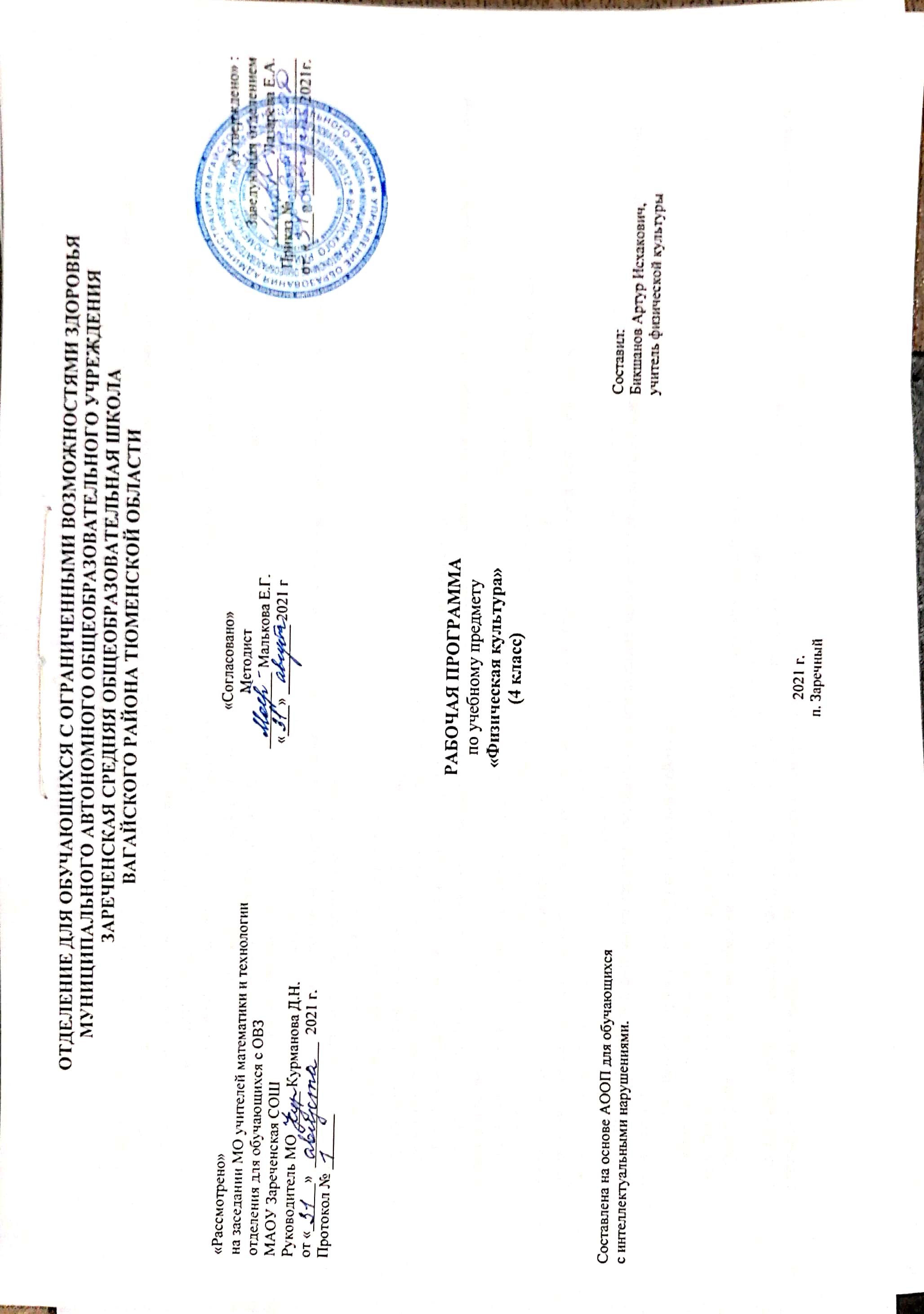 1. Пояснительная записка.           Адаптированная рабочая программа по учебному предмету «Физическая культура» 4 класс ФГОС образования обучающихся с интеллектуальными нарушениями разработана на основании следующих нормативно – правовых документов:1. Федеральный закон "Об образовании в Российской Федерации" от 29.12.2012 N 273-ФЗ.2. Приказ Министерства образования и науки Российской Федерации от 19.12.2014 № 1599 "Об утверждении федерального государтвеннного образовательного стандарта образования обучающихся с умственной отсталостью (интеллектуальными нарушениями)".3. Учебный план отделения для обучающихся с ОВЗ МАОУ Зареченская СОШ.4. Адаптированная образовательная программа отделения для обучающихся с ОВЗ МАОУ Зареченская СОШ.Цель программы обучения: заключается: во всестороннем развитии личности обучающихся с умственной отсталостью (интеллектуальными нарушениями) в процессе приобщения их к физической культуре, коррекции недостатков психофизического развития, расширении индивидуальных двигательных возможностей, социальной адаптации.Задачи программы обучения:― коррекция нарушений физического развития;― формирование двигательных умений и навыков;― развитие двигательных способностей в процессе обучения;― укрепление здоровья и закаливание организма, формирование правильной осанки;―раскрытие возможных избирательных способностей и интересов ребенка  для  освоения  доступных  видов  спортивно-физкультурной деятельности;― формирование  и  воспитание  гигиенических  навыков  при выполнении физических упражнений;― формирование установки на сохранение и укрепление здоровья, навыков здорового и безопасного образа жизни;― поддержание  устойчивой  физической  работоспособности  на достигнутом уровне;― формирование познавательных интересов, сообщение доступных теоретических сведений по физической культуре;― воспитание  устойчивого  интереса  к  занятиям  физическими упражнениями;― воспитание  нравственных,  морально-волевых  качеств(настойчивости, смелости), навыков культурного поведения;	Наряду с этими задачами на занятиях решаются и специальные задачи, направленные на коррекцию умственной деятельности школьников.  Основные направления коррекционной работы: ― обогащение чувственного опыта;― коррекцию и развитие сенсомоторной сферы;― формирование  навыков  общения,  предметно-практической  и познавательной деятельности.  2.Общая характеристика учебного предмета.            Содержание учебного предмета «Физическая культура» направленно на воспитание высоконравственных, творческих, компетентных и успешных граждан России, способных к активной самореализации в общественной и профессиональной деятельности, умело использующих ценности физической культуры для укрепления и длительного сохранения собственного здоровья, оптимизации трудовой деятельности и организации здорового образа жизни.Учитывая значительный потенциал учебного предмета в решении задач духовно-нравственного развития и воспитания, обучающихся на ступени начального общего образования, определены следующие ценностные ориентиры содержания «Окружающего мира»:-ценность природы — эволюция, родная земля, заповедная природа, планета Земля, экологическое сознание;- ценность науки — ценность знания, стремление к познанию и истине, научная картина мира;- ценность человечества — мир во всём мире, многообразие и уважение культур и народов, прогресс человечества, международное сотрудничество;- ценность труда и творчества — уважение к труду, творчество и созидание, целеустремлённость и настойчивость, трудолюбие;- ценность патриотизма — любовь к Родине, своему краю, своему народу, служение Отечеству;ценность социальной солидарности — свобода личная и национальная; уважение и доверие к людям, институтам государства и гражданского общества;- ценность гражданственности — долг перед Отечеством, правовое государство, гражданское общество, закон и правопорядок,- ценность поликультурного мира, свобода совести и вероисповедания, забота о благосостоянии общества;- ценность семьи — любовь и верность, забота, помощь и поддержка, равноправие, здоровье, достаток, уважение к родителям,- ценность личности — саморазвитие и совершенствование, смысл жизни, внутренняя гармония, самовосприятие и самоуважение, достоинство, любовь к жизни и человечеству, мудрость, способность к личностному и нравственному выбору;- ценность традиционных религий — представления о вере, духовности, религиозной жизни человека, ценности религиозного мировоззрения, толерантности, формируемые на основе межконфессионального диалог.		3. Описание места учебного предмета в учебном плане.Коррекционный курс «Физическая культура» является инвариантной частью учебного плана, согласно которому на его изучение в 4 классе отводится 3 часа в неделю, 102 часа в год.Учебный план.4. Личностные и предметные результаты освоения учебного предмета. 	В соответствии с требованиями к результатам освоения основной образовательной программы начального общего образования Федерального государственного образовательного стандарта (приказ Минобрнауки России от 6 октября 2009 г. № 373) данная рабочая программа для 4 класса направлена на достижение учащимися личностных, метапредметных и предметных результатов по физической культуре.Личностные результаты: формирование чувства гордости за свою Родину, российский народ и историю России, осознание этнической и национальной принадлежности; формирование уважительного отношения к культуре других народов; развитие мотивов учебной деятельности и осознание личностного смысла учения, принятие и освоение социальной роли обучающегося; развитие этических чувств, доброжелательности и эмоционально-нравственной отзывчивости, сочувствия другим людям; развитие навыков сотрудничества со сверстниками и взрослыми в разных социальных ситуациях, умений не создавать конфликты и находить выходы из спорных ситуаций; развитие самостоятельности и личной ответственности за свои поступки на основе представлений о нравственных нормах, социальной справедливости и свободе; формирование эстетических потребностей, ценностей и чувств; формирование установки на безопасный, здоровый образ жизни.Метапредметные результаты: овладение способностью принимать и сохранять цели и задачи учебной деятельности, поиска средств ее осуществления; формирование умений планировать, контролировать и оценивать учебные действия в соответствии с поставленной задачей и условиями ее реализации, определять наиболее эффективные способы достижения результата, общие цели и пути их достижения, договариваться о распределении функций и ролей и осуществлять взаимный контроль в совместной деятельности, адекватно оценивать собственное поведение и поведение окружающих, конструктивно разрешать конфликты посредством учета интересов сторон и сотрудничества; овладение начальными сведениями о сущности и особенностях объектов, процессов и явлений действительности в соответствии с содержанием конкретного учебного предмета, базовыми предметными и межпредметными понятиями, отражающими существенные связи и отношения между объектами и процессами.Предметные результаты: формирование первоначальных представлений о значении физической культуры для укрепления здоровья человека (физического, социального и психического), о ее позитивном влиянии на развитие человека (физическое, интеллектуальное, эмоциональное, социальное), о физической культуре и здоровье как факторах успешной учебы и социализации; овладение умением организовывать здоровьесберегающую жизнедеятельность (оздоровительные мероприятия, подвижные игры и т. д.); формирование навыка систематического наблюдения за своим физическим состоянием, величиной физических нагрузок, данными мониторинга здоровья (рост, масса тела и др.), показателями развития основных физических качеств (сила, быстрота, выносливость, координация движений, гибкость).5. Содержание учебного предмета.           Программа состоит:1. Раздел «Знания о физической культуре» (информационный компонент деятельности)2. Раздел «Физическое совершенствование» (мотивационный компонент деятельности).Раздел «Знания о физической культуре» включает в себя:  выполнять организационно-методические требования, которые предъявляются на уроке физкультуры, вести дневник самоконтроля, рассказывать историю появления мяча и баскетбола, объяснять, что такое зарядка и физкультминутка, что такое гимнастика и ее значение в жизни человека; Раздел «Физическое совершенствование» ориентирован на гармоничное физическое развитие школьников, их всестороннюю физическую подготовку и укрепление здоровья. Данный раздел включает жизненно важные навыки и умения: «Гимнастика с элементами акробатики» — выполнять строевые упражнения, наклон вперед из положения сидя и стоя, различные варианты висов, кувырок вперед с места, с разбега и через препятствие, кувырок назад,  стойка на лопатках, мост, упражнения на гимнастическом бревне, проходить станции круговой тренировки, лазать по гимнастической стенке, по канату в два и три приема, прыгать через скакалку длинную и короткую самостоятельно, крутить обруч; выполнять разминки на месте, бегом, в движении, с мешочками, гимнастическими палками, массажными мячами, набивными мячами, малыми и средними мячами, скакалками, обручами, резиновыми кольцами, направленные на развитие гибкости и координации движений, на матах, запоминать небольшие временные промежутки, подтягиваться и отжиматься различным способом;  «Легкая атлетика»— пробегать 30 и 60 м на время, выполнять челночный бег, метать мешочек на дальность и мяч на точность, прыгать в длину с места и с разбега, прыгать в высоту с прямого разбега, перешагиванием,  проходить полосу препятствий, бросать набивной мяч способами «из-за головы», «от груди», «снизу», правой и левой рукой, пробегать дистанцию 1000 м, передавать эстафетную палочку;  «Подвижные и спортивные игры» — выполнять пас руками, низом, верхом, через волейбольную сетку, ведение мяча  руками, прием мяча снизу и сверху,  бросать и ловить мяч самостоятельно и в парах, бросать мяч в баскетбольное кольцо различными способами, играть в подвижные игры «Ловишка», «Ловишка на хопах», «Колдунчики», «Салки с домиками», «Салки — дай руку», «Флаг на башне», «Бросай далеко, собирай быстрее», «Собачки», «Собачки ногами», «Командные собачки», «Вышибалы», «Вышибалы с кеглями», «Вышибалы с ранением», «Вышибалы через сетку», «Перестрелка», «Волк во рву», «Антивышибалы», «Защита стойки», «Капитаны», «Осада города», «Уголки», «Штурм», «Удочка», «Мяч в туннеле», «Парашютисты», «Ловля обезьян», «Ловля обезьян с мячом», «Горячая линия», «Будь острожен», «Игра в мяч с фигурами», «Салки и мяч», «Ловишка с мешочком на голове», «Катание колеса», «Марш с закрытыми глазами», «Пионербол», «Точно в цель», «Борьба за мяч», «Командные хвостики», играть в спортивные игры (баскетбол, волейбол).6. Календарно – тематическое планирование.7. Описание материально – технического обеспечения образовательной деятельности.Учебно-практическое и учебно-лабораторное оборудование: стенка гимнастическая; бревно гимнастическое напольное; мостик гимнастический; козел гимнастический; скамейки гимнастические; перекладина гимнастическая; палки гимнастические;скакалки гимнастические; обручи гимнастические;маты гимнастические; перекладина навесная; канат для лазанья; мячи набивные (1 кг); мячи малые (резиновые, теннисные); мячи средние резиновые; мячи большие (резиновые, баскетбольные, волейбольные); планка для прыжков в высоту; стойки для прыжков в высоту; рулетки измерительные (10 м, 50 м); щиты с баскетбольными кольцами; стойки волейбольные;сетка волейбольная; конусы;аптечка медицинская.ТемаКол-во часовЗнания по физической культуре5Гимнастика с элементами акробатики30Легкая атлетика30Подвижные и спортивные игры37Общее количество часов102№ п/пТемаКоличество часовДата проведенияДата проведения№ п/пТемаКоличество часовПо плануПо факту1Организационно методические требования на уроках физической культуры (знания о физической культуре)101.09.20212.Развитие скоростных способностей. Высокий старт (легкая атлетика)103.09.20213.Тестирование бега на 30 м с высокого старта  (легкая атлетика)107.09.20214.Техника паса в футболе (подвижные и спортивные игры)108.09.20215.Развитие скоростных способностей в беге на 60 м с высокого старта  (легкая атлетика)110.09.20216.Техника прыжка в длину с разбега. Подвижная игра «пятнашки» (легкая атлетика)114.09.20217.Спортивная игра «футбол» (знания о физической культуре)115.09.20218.Развитие скоростно-силовых способностей (легкая атлетика)117.09.20219.Контрольный урок по прыжкам в длину с разбега на результат. (легкая атлетика)121.09.202110Игра «перестрелка»  на развитее выносливости (подвижные и спортивные игры)22.09.202111Тестирование метания мешочка на дальность (легкая атлетика)124.09.202112Контрольный урок по футболу (подвижные и спортивные игры)128.09.202113Тестирование прыжка в длину с места(легкая атлетика)129.09.202114Тестирование метания малого мяча на точность. Игра «Метко в цель» (легкая атлетика)101.10.202115Развитие координационных способностей  - челночный бег (легкая атлетика)105.10.202116Тестирование челночного бега 3х10м (легкая атлетика)106.10.202117Развитие силовых способностей – подтягивание (Гимнастика с элементами акробатики)108.10.202118Броски и ловля мяча в парах (подвижные и спортивные игры)112.10.202119Передача и ловля мяча в парах (подвижные и спортивные игры)113.10.202120Броски мяча в парах на точность (подвижные и спортивные игры)115.10.202121Тестирование подъема туловища из положения, лежа за 30 с(Гимнастика с элементами акробатики)119.10.202122Броски мяча в парах на точность. Игра «Метко в цель» (подвижные и спортивные игры)120.10.202123Ведение мяча на месте (подвижные и спортивные игры)122.10.202124Развитие силовых способностей – подтягивание (Гимнастика с элементами акробатики)126.10.202125Ведение мяча (подвижные и спортивные игры)127.10.202126Веселые эстафеты с мячами (подвижные и спортивные игры)129.10.202127Ведение и передача мяча. Игра «передай другому» (подвижные и спортивные игры)109.11.202128Тестирование наклона вперед из положения стоя(Гимнастика с элементами акробатики)110.11.202129Кувырок вперед112.11.202130Кувырок вперед с разбега и через препятствие116.11.202131Зарядка (знания о физической культуре)117.11.202132Кувырок назад119.11.202133Круговая тренировка123.11.202134Стойка на голове и руках124.11.202135Гимнастика, ее история и значение в жизни человека (знания о физической культуре)126.11.202136Гимнастические упражнения130.11.202137Висы101.12.202138Лазанье по гимнастической стенке и висы103.12.202139Круговая тренировка107.12.202140Прыжки через скакалку108.12.202141Прыжки в скакалку в тройках110.12.202142Лазанье по канату в два приема114.12.202143Круговая тренировка115.12.202144Упражнения на гимнастическом бревне117.12.202145Упражнения на гимнастическом бревне121.12.202146Круговая тренировка122.12.202147Вращение обруча124.12.202148Круговая тренировка128.12.202149Броски и ловля мяча в парах.  Игра «Уголки» (подвижные и спортивные игры)129.12.202150Броски и ловля мяча в парах у стены (подвижные и спортивные игры)111.01.202251Подвижная игра «Осада города» (подвижные и спортивные игры)112.01.202252Тестирование подтягиваний и сгибание, и разгибание рук в упоре лежа (подвижные и спортивные игры)114.01.202253Подвижная игра «Осада города» (подвижные и спортивные игры)118.01.202254Упражнения с мячом (подвижные и спортивные игры)119.01.202255Броски набивного мяча правой и левой рукой (легкая атлетика)121.01.202256Броски набивного мяча способами «от груди», «снизу» и «из-за головы» (легкая атлетика)125.01.202257Броски мяча через волейбольную сетку (подвижные и спортивные игры)126.01.202258Подача мяча (подвижные и спортивные игры)128.01.202259Обучение игре «Пионербол» (подвижные и спортивные игры)101.02.202260Упражнения с мячом, игра «Пионербол» (подвижные и спортивные игры)102.02.202261Передача и ловля мяча в парах (подвижные и спортивные игры)104.02.202262Волейбольные упражнения, игра «Пионербол» (подвижные и спортивные игры)108.02.202263Ловля и передача мяча (подвижные и спортивные игры)109.02.202264Подвижная игра «Пионербол» (подвижные и спортивные игры)111.02.202265Повторение правил игры «Пионербол» Игра с заданиями (подвижные и спортивные игры)115.02.202266Контрольный урок по волейболу (подвижные и спортивные игры)116.02.202267Бросок набивного мяча сидя на развитие скоростно-силовых способностей (легкая атлетика)118.02.202268Подвижная игра «перестрелка» (подвижные и спортивные игры)122.02.202269Тестирование виса на время (Гимнастика с элементами акробатики)125.02.202270Полоса препятствий (легкая атлетика)101.03.202271Преодоление усложненной полосы препятствий (легкая атлетика)102.03.202272Тестирование челночного бега 3х10м (легкая атлетика)104.03.202273Подвижная игра «перестрелка» (подвижные и спортивные игры)109.03.202274Тестирование - прыжки через скакалку (Гимнастика с элементами акробатики)111.03.202275Круговая тренировка (подвижные и спортивные игры)115.03.202276Подвижная игра «перестрелка» (подвижные и спортивные игры)116.03.202277Подвижная игра «перестрелка» (подвижные и спортивные игры)118.03.202278Круговая тренировка (подвижные и спортивные игры)22.03.202279Подвижная игра «Пионербол» (подвижные и спортивные игры)123.03.202280Прыжок в высоту с прямого разбега (легкая атлетика)105.04.202281Прыжок в высоту способом «перешагивание» (легкая атлетика)106.04.202282Физкультминутка (знания о физической культуре)108.04.202283Контрольный урок - прыжок в высоту способом «перешагивание» (легкая атлетика)112.04.202284Развитие силовых способностей – подтягивание (Гимнастика с элементами акробатики)113.04.202285Тестирование наклона вперед из положения, сидя (Гимнастика с элементами акробатики)115.04.202286Тестирование прыжка в длину с места (легкая атлетика)119.04.202287Тестирование подтягиваний и сгибаний и разгибаний рук в упоре лежа (Гимнастика с элементами акробатики)120.04.202288Тестирование подъема туловища из положения, лежа за 30 с (Гимнастика с элементами акробатики)122.04.202289Комплексное и разностороннее развитие координационных и кондиционных способностей, баскетбол (подвижные и спортивные игры)126.04.202290Тестирование метания малого мяча на точность (легкая атлетика)127.04.202291Спортивная игра «Баскетбол» (подвижные и спортивные игры)129.04.202292Беговые упражнения на развитие быстроты (легкая атлетика)103.05.202293Беговые упражнения на развитие быстроты (легкая атлетика)104.05.202294Тестирование бега на 30 м с высокого старта (легкая атлетика)106.05.202295Тестирование челночного бега 3 х 10 м (легкая атлетика)111.05.202296Тестирование метания мяча на дальность (легкая атлетика)113.05.202297Футбольные упражнения (подвижные и спортивные игры)117.05.202298Спортивная игра «Футбол» (подвижные и спортивные игры)118.05.202299Бег на 1000 м (легкая атлетика)120.05.2022100Спортивные игры во дворе (подвижные и спортивные игры)124.05.2022101Подвижные и спортивные игры (подвижные и спортивные игры)125.05.2022102Подвижные игры (подвижные и спортивные игры)127.05.2022